Муниципальное бюджетное дошкольное образовательное учреждение "Детский сад № 8 села Иглино" муниципального района Иглинский район Республики Башкортостандля старшей группыПодготовила: Талипова Э.Г.2022 г. с. ИглиноКейс стадииКейс №1. «Разговор по телефону»Цель: Закрепить знания о правилах и нормах речевого этикета. Продолжить формировать культуру общения. Воспитание потребности использования речевых формул в повседневной жизни.Текст: Рома звонит Мише по телефону. Трубку берет Мишин папа. - Мишу позовите. - Мишы нет дома. А с кем я говорю? - Ну ладно, потом позвоню.Вопросы:- Можно ли назвать Рому вежливым и воспитанным?- Почему?- Умеет ли Рома разговаривать по телефону?- О каких правилах речевого этикета забыл мальчик?- Предложите свой вариант разговора по телефону.Кейс №2. «Василиса потеряла куклу»Цель: учить определять и обозначать словами положение предмета относительно себя: вверху, внизу, посередине, справа, слева, на, под, в и т.д.Текст: Сегодня Василиса пришла в детский сад с куклой. Придя с прогулки, она не нашла свою любимую игрушку и расплакалась.Вопросы:- Как бы вы поступили на месте Василисы?Кейс №3. «Три собачки»Цель: продолжать учить детей соотносить предметы между собой по величине, используя в речи слова «большая», «поменьше», «маленькая», выделяя признаки сходства предметов, развивать зрительное внимание.Текст: Бежали три собачки. Увидели они три конуры: большую, поменьше, маленькую. Обрадовались, что теперь у каждой будет свой домик. Полезла большая собачка в маленькую конуру, но не поместилась там (подсказки не должно быть).Вопросы:- Как бы вы помогли собакам, если они не знают какой из домиков им выбрать?Кейс №4. «Случай во время обеда»Цель: закрепить умение детей сравнивать две группы предметов.Текст: Наступило время обеда. Дежурные накрыли на стол. Помощник воспитателя разлила по тарелкам суп. Все стали обедать, только Даниль сидел грустный. Оказалось, что у него нет ложки.Вопросы:Почему у Даниля не было ложки?Кейс №5. «В гости к медвежонку»Цель: закрепить знания о длине.Текст: Медвежонок позвал в гости своих друзей – соседей: зайчонка, бельчонка, волчонка. Ребята так обрадовались, что решили устроить соревнование, кто быстрее добежит от своего домика до домика медвежонка. Первым прибежал заяц, вторым прибежал бельчонок, а волк прибежал последним.Вопросы:Почему так долго бежал волк?Кейс №6. «Кукла Катя встречает гостей»Цель: учить устанавливать равенство между двумя группами предметов.Текст: Кукла Катя пригласила в гости друзей. Накрыла на стол, положила конфеты в вазочку. Когда гости пришли, кукла огорчилась. Она не знает, хватит ли всем конфет.Вопросы:Как бы вы поступили на ее месте?Кейс №7. «В магазине»Цель: продолжать учить соотносить цифры 1,2,3,4, с количеством предметов.Текст: Дети играли в сюжетно – ролевую игру «Магазин». Они подавали денежку продавцу и говорили, сколько и каких предметов они хотят купить. Например, «Я хочу купить три морковки для зайчика, потому что у меня на денежке написана цифра три». Продавец брала денежку, проверяла, благодарила за покупку. А новенькая девочка Лена не знала цифры. Когда подошла ее очередь, она не знала, что ей делать и стала все предметы с прилавка складывать в сумочку. Дети засмеялись, а Лена очень обиделась.Вопросы:Как бы вы поступили на месте продавца?Как бы вы поступили на месте девочки Лены?Кейсы по формированию норм речевого этикетаКейс №1. «Знакомство»Цели: -формировать культуру общения;-способствовать приобретению опыта этикетного поведения;-обогащать речь ребенка словами и конструкциями, необходимыми в повседневном общении между людьми.Текст: Катя и Лиза прыгают через скакалку. Рядом стоит незнакомая девочка. Ей тоже хочется попрыгать, но она не решается подойти к веселым подругам. Катя и Лиза не замечают девочку. Им хорошо вдвоем.Вопросы:- Как вы думаете, правильно ли поступили Катя и Лиза?- Что они должны были сделать?- Какие волшебные слова помогут девочкам познакомиться?- Как бы вы поступили на месте Кати и Лизы?Кейс №2. «Благодарность», «Прощание»Цели: -формировать культуру общения;-обогащать речь ребенка словами и конструкциями, необходимыми в повседневном общении между людьми.Текст: Бабушка гостила у Камиллы и ее родителей целый месяц. Вот было здорово! Бабушка с Камиллой все делали вместе: ходили в зоопарк, пекли пирожки, мастерили поделки. И вот пришло время уезжать. Бабушка поедет поездом домой в другой город. Мама помогает ей собирать чемодан, папа уже вызвал такси, чтобы ехать на вокзал. В комнату вбежала Камилла: - Бабушка, уже уезжаешь? Ну ладно, пока! Внучка махнула рукой и убежала в комнату.Вопросы: - Как вы думаете, можно ли назвать Камиллу вежливой девочкой? Почему?- Что она сделала неправильно?- Как должна была поступить Камилла?- Какие формы речевого этикета она могла использовать, чтобы поблагодарить бабушку и попрощаться с ней?- Подумайте, как бы вы поступили в такой ситуации?Кейс №3. «Разговор по телефону»Цели: -закреплять знание правил и норм речевого этикета;-продолжать формирование культуры общения; -воспитывать потребность использования речевых формул в повседневной жизни.Текст: Аня звонит Маше по телефону. - Маш, привет. - Это не Маша. Это ее мама. - А мне Маша нужна. - Сейчас я ее позову. - Маш, Это ты? Привет! Слушай, принеси мне завтра книгу со стихами. - Хорошо. - Ну ладно, пока!Вопросы и задание:- Можно ли назвать Аню воспитанной девочкой?- Почему?- Умеет ли Аня разговаривать по телефону?- О каких правилах речевого этикета забыла Аня?- Какие ошибки допустила?- Предложите свой вариант разговора по телефону.Разыграйте ситуацию.Кейс №4. «Вежливый отказ»Цели: -продолжать формирование культуры общения;-упражнять в использовании вариантов этикетных формул в зависимости от ситуации;-способствовать приобретению опыта этикетного поведения;-обогащать речь ребенка словами и конструкциями, необходимыми в повседневном общении между людьми.Текст: Сегодня хороший солнечный день. Ребята договорились поиграть в футбол. Витю назначили вратарем. Мальчик радостно побежал домой чтобы переодеться, и взять мяч. Дверь ему открыла мама. - Витя. А я тебя жду. Сходи, пожалуйста в магазин. У нас кончился хлеб. К обеду нет ни кусочка.Вопросы:- Как вы думаете, как поступит Витя?- Какой разговор возможен с мамой?- Что Витя скажет ребятам?- Как бы вы поступили в данной ситуации?- Предложите свои варианты ответа.Кейс №5. «Просьба»Цели: -развивать умение соблюдать нормы употребления слов, говорить так, чтобы обеспечить себе благоприятное понимание со стороны собеседника;-воспитывать потребность использования речевых формул в повседневной жизни;-упражнять в использовании этикетных формул в зависимости от ситуации.Текст: У Степы сломался велосипед. Как обидно? А ведь он договорился с ребятами завтра покататься на школьном стадионе. Что делать? «Надо просить папу», - подумал Степа  и побежал домой. Папа только что вернулся с работы. - Пап, привет! Отремонтируй мне велик, хорошо? – крикнул Степа, поставил велосипед и опять убежал на улицу.Вопросы:-Как думаете, поможет ли папа Степе? Почему?- Вежливо ли обратился Степа к папе? Какие ошибки он допустил?- Какие формы речевого этикета не использовал Степа в своей просьбе?- Как бы вы поступили в данной ситуации?- Предложите свои варианты разговора с папой.Кейс №6. «Прощение»Цели: -развивать умение соблюдать нормы употребления слов, говорить так, чтобы обеспечить себе благоприятное понимание со стороны собеседника;-воспитывать потребность использования речевых формул в повседневной жизни;-упражнять в использовании вариантов этикетных формул в зависимости от ситуации.Текст: Весь вечер Вика рисовала картину. Она очень старалась, потому что хотела подарить рисунок маме. Закончив работу, Вика  оставила работу на столе, чтобы окончательно высохли краски. В этот момент в комнату вбежал Ярослав: - Привет, Вик! – громко сказал он и бросил на стол школьный ранец. - Там же мой рисунок! – крикнула Вика  и бросилась к столу. - Этот, что-ли? – спросил Ярослав и дернул за уголок бумаги, который виднелся из-под ранца. Уголок оторвался. - что ты наделала?! – дрожащим голосом спросила Вика  и убрала ранец со стола. Она прижала остатки рисунка к себе, а из ее глаз брызнули слезы…Вопросы:- Как Ярослав объяснит ситуацию сестре? Как он успокоит Вику?- Какие слова надо использовать, чтобы извиниться?- Как бы вы поступили в данной ситуации?Кейсы, направленные на формирование безопасного поведения, знаний правил дорожного движенияКейс №1 По правилам безопасного поведения в помещении Цель: формирование знаний по правилам поведения в помещении, подведение детей к соблюдению правил безопасного поведения Задачи: - формировать умение анализировать ситуацию, вычленять проблему и выбирать оптимальные пути решения проблемы; - активизировать речемыслительную деятельность; - расширять социальный и коммуникативный опыт дошкольников Предварительная работа: беседы с детьми о правилах поведения на дороге, о правилах безопасного поведения дома, чтение художественной литературы «Правила поведения для воспитанных детей» Г.П.Шалаева, О.М.Журавлева, О.Г.Сазонова, «Дорожная азбука» В.Крутецкая Методы и приемы: создание проблемной ситуации, показ фотографии, обсуждение Материалы и оборудование: мольберт, фото (иллюстрация) ситуации. Ход: 1.Вводная часть: - Здравствуйте, ребята. Сегодня я хочу вам предложить рассмотреть фотографию внимательно и попробовать ответить на мои вопросы. Обсуждаете вы каждый вопрос все вместе, а отвечать на вопрос будет один игрок, тот, кого вы сами выберете. 2. Основная часть: - Ребята, посмотрите, на фотографию. На ней изображены дети в комнате, которые собираются идти в библиотеку. 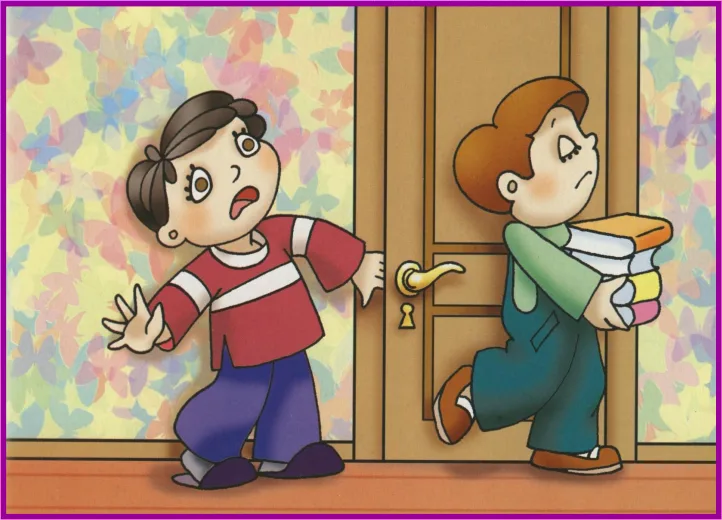 - Ребята, что не так на фотографии? Что неправильно делает мальчик? (мальчик подставил руку в при открывшуюся дверь);- Почему вы решили, что это не правильно? (мальчик может прищемить другому руку и он будет плакать, потому что это больно);- Что необходимо сделать, чтобы ничего плохого не произошло? (открыть дверцу, или сказать мальчику, чтобы он убрал руку).Подумайте, обсудите с товарищами и придумайте правило, которое поможет другим деткам быть аккуратнее в такой ситуации. (Никогда не подставлять руки в открывшиеся двери!). Разыгрывание подобной ситуации (проговаривание детьми тех слов которые они могут сказать другу, который поступает также как мальчик.3. Заключительная часть: - Ребята, что вы сегодня делали? (обсуждали фотографию). Для чего мы ее рассматривали? (Чтобы самим быть внимательнее). Правило: Никогда не подставляй  руки в открывшиеся двери!Кейс №2 Безопасное поведение за столомЦель: формирование знаний безопасного поведения за столом. Задачи: - формировать умение анализировать ситуацию, вычленять проблему и выбирать оптимальные пути решения проблемы; - активизировать речемыслительную деятельность; - расширять социальный и коммуникативный опыт дошкольников. Предварительная работа: беседы с детьми о правилах безопасного поведения дома, за столом, чтение художественной литературы «Правила поведения для воспитанных детей» Г.П.Шалаева, О.М.Журавлева, О.Г.Сазонова. Методы и приемы: создание проблемной ситуации, показ фотографии, обсуждение.Материалы и оборудование: фото (иллюстрация) ситуации. Ход: 1. Вводная часть: - Здравствуйте, ребята. Сегодня я хочу вам предложить рассмотреть фотографию. Посмотрите  внимательно и попробуйте ответить на мои вопросы. Обсуждаете каждый вопрос все вместе, а отвечать  будет один игрок, тот, кого вы сами выберете. 2. Основная часть: - Ребята, посмотрите, на фото. На нем изображен мальчик, качающийся на стуле. 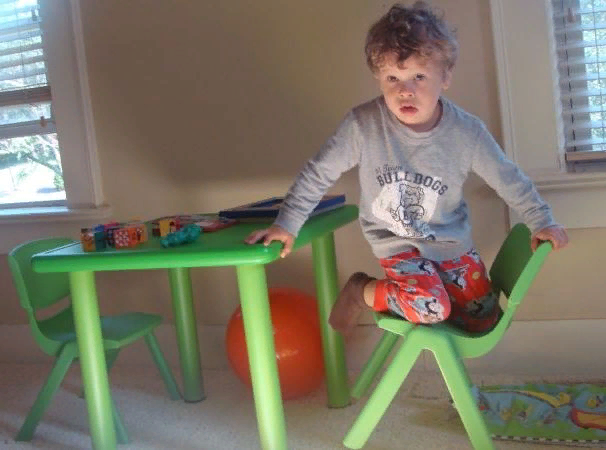 - Ребята, что не правильно делает мальчик? (качается на стуле);- Почему вы считаете, что это не правильно? (упадет, удариться, будет плакать);- Что необходимо сделать, чтобы ничего плохого не произошло? (не качаться). Подумайте, обсудите с товарищами и придумайте правило, которое поможет другим деткам быть аккуратнее в такой ситуации. (Никогда не качаться на стуле!). Разыгрывание подобной ситуации (проговаривание детьми тех слов, которые они могут сказать другу, если тот поступает также как мальчик). 3. Заключительная часть: - Ребята, что вы сегодня делали? (обсуждали фотографию). Для чего? (Чтобы самим быть внимательнее).                                                                      Правило: Никогда не качаться на стуле!Кейс №3 Правила безопасного поведения во время игрЦель: формирование знаний правил безопасного поведения во время игр. Задачи: - формировать умение анализировать ситуацию, вычленять проблему и выбирать оптимальные пути решения проблемы; - активизировать речемыслительную деятельность; - расширять социальный и коммуникативный опыт дошкольников Предварительная работа: беседы с детьми о правилах безопасного поведения, чтение художественной литературы «Правила поведения для воспитанных детей» Г.П.Шалаева, О.М.Журавлева, О.Г.Сазонова;Методы и приемы: создание проблемной ситуации, показ фотографии, обсуждение Материалы и оборудование: фото (иллюстрация) ситуации. Ход: 1. Вводная часть: - Здравствуйте, ребята. Сегодня я хочу вам предложить внимательно рассмотреть фотографию и попробовать ответить на мои вопросы. Обсуждаете каждый вопрос все вместе, а отвечать будет один игрок, тот, кого вы сами выберете;2. Основная часть: - Ребята, посмотрите, на фото. На нем изображен мальчик, поднявший над головой стул;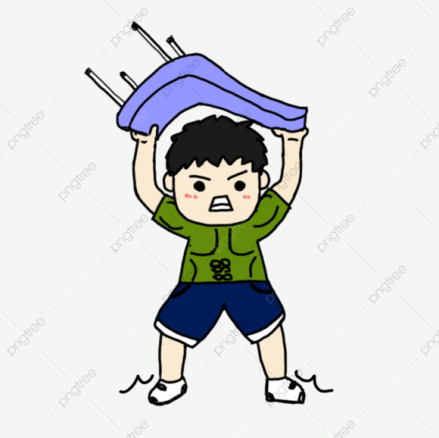 - Ребята, что не правильно делает мальчик? (поднимает вверх стул); - Почему вы решили, что это не правильно? (ударит кого-нибудь или сам упадет и ударится); - Что необходимо сделать, чтобы ничего плохого не произошло? (не поднимать так высоко стул); Подумайте, обсудите с товарищами и придумайте правило, которое поможет другим деткам быть аккуратнее в такой ситуации. (Никогда не поднимать стул вверх! Носить стул правильно). Разыгрывание подобной ситуации (проговаривание детьми тех слов, которые они могут сказать другу, который поступает также как мальчик) 3. Заключительная часть: - Ребята, что вы сегодня делали? (обсуждали фотографию). Зачем? (Чтобы самим быть внимательнее, осторожнее).                                Правило: Никогда не поднимай стул вверх!  Носи стул правильно!Кейс №4 Соблюдение правил дорожного движения велосипедистамиЦель: формирование знаний о правилах дорожного движения, правилах передвижения пешеходов и велосипедистов, подведение детей к осознанию необходимости соблюдать правила дорожного движения. Задачи: - формировать умение анализировать ситуацию, вычленять проблему и выбирать оптимальные пути решения проблемы; - активизировать речемыслительную деятельность; - расширять социальный и коммуникативный опыт дошкольников Предварительная работа: беседы с детьми о правилах дорожного движения, чтение художественной литературы «Дорожная азбука» В.Крутецкая; Методы и приемы: создание проблемной ситуации, показ фотографии, обсуждение; Материалы и оборудование: фото (иллюстрация) ситуации.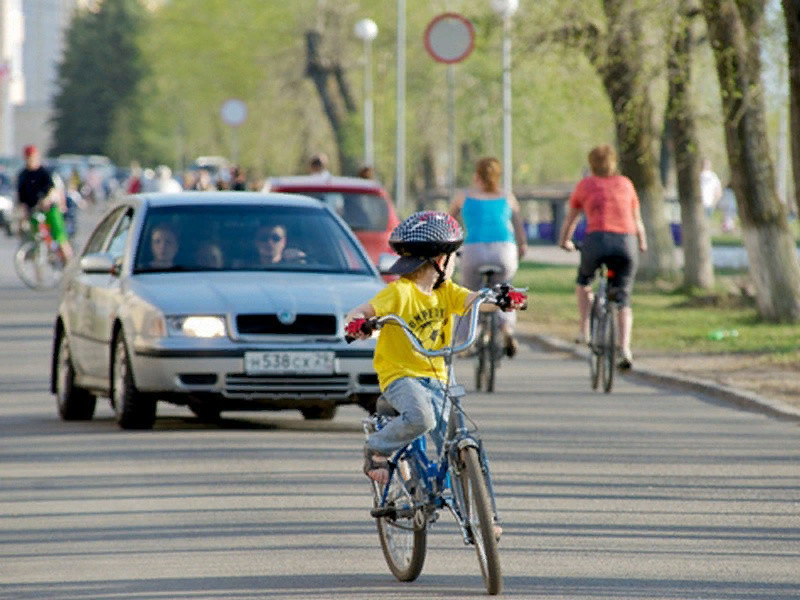 Ход: 1.Вводная часть: - Здравствуйте, ребята. Ребята, я хочу вам рассказать историю. Вы внимательно послушайте. Обсуждаете вы каждый вопрос все вместе, а отвечать на вопрос будет один игрок, тот, кого вы сами выберете. 2. Основная часть: Мама с сыном пошли гулять в парк. Сынишка ехал на велосипеде, загляделся и выехал на дорогу. Очень резко затормозила машина;- Что не так сделал мальчик? (выехал на дорогу);- Почему вы считаете, что мальчик поступил не правильно? (выехал на дорогу, где движется транспорт); - Как бы вы поступили на месте мальчика? (ехали бы по тротуару). Подумайте, обсудите с товарищами и придумайте правило, которое поможет другим деткам быть аккуратнее в такой ситуации. (На велосипеде можно кататься во дворе, в парке, на специальных площадках. По дороге и тротуарам детям нельзя ездить на велосипеде.) Правило: Никогда не выезжай на велосипеде на проезжую часть, слушайся родителей!